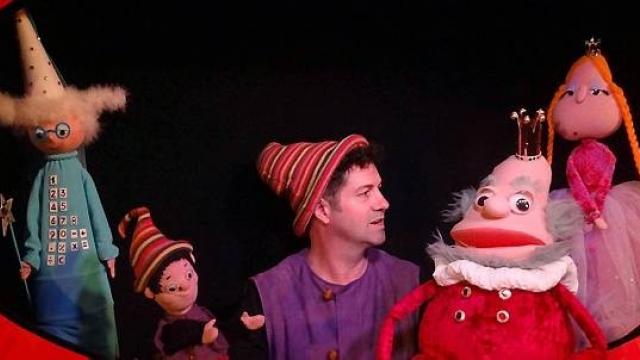 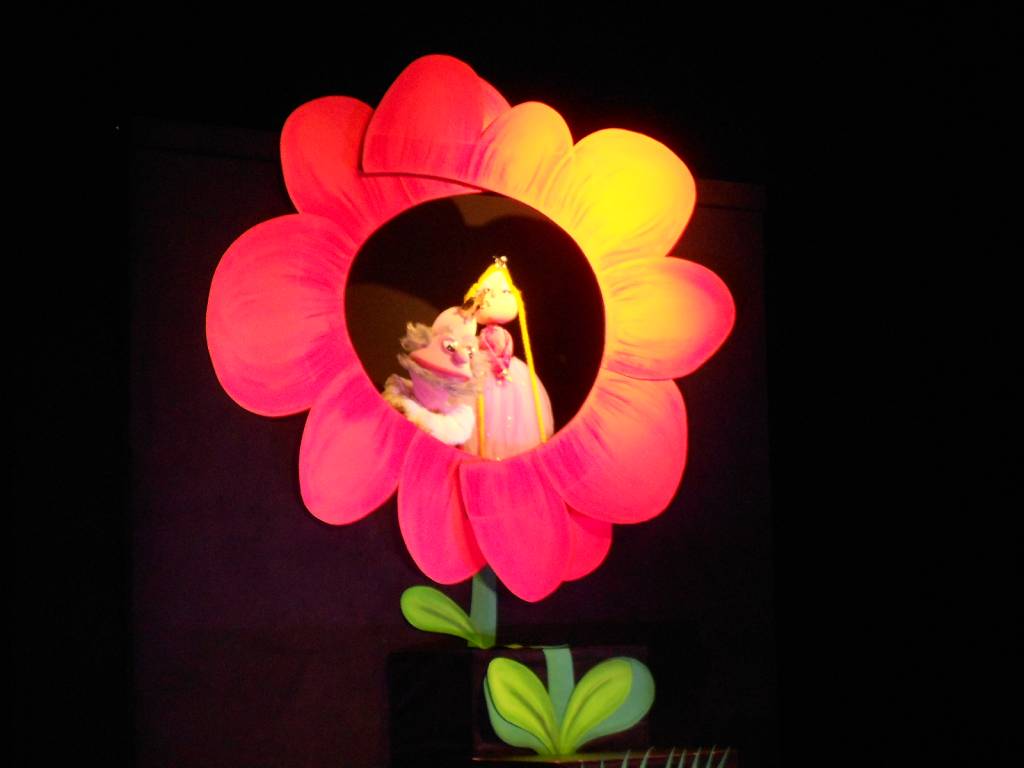 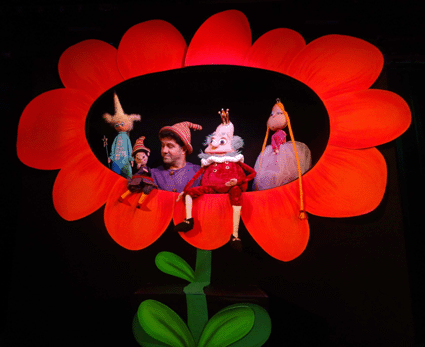 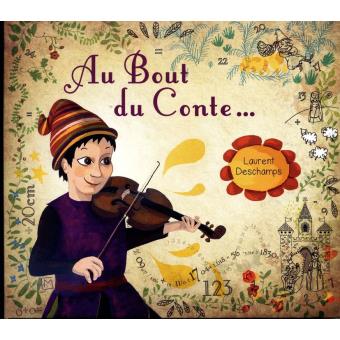 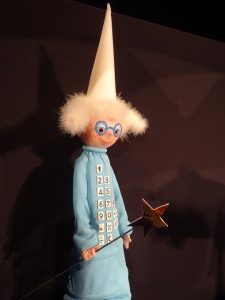 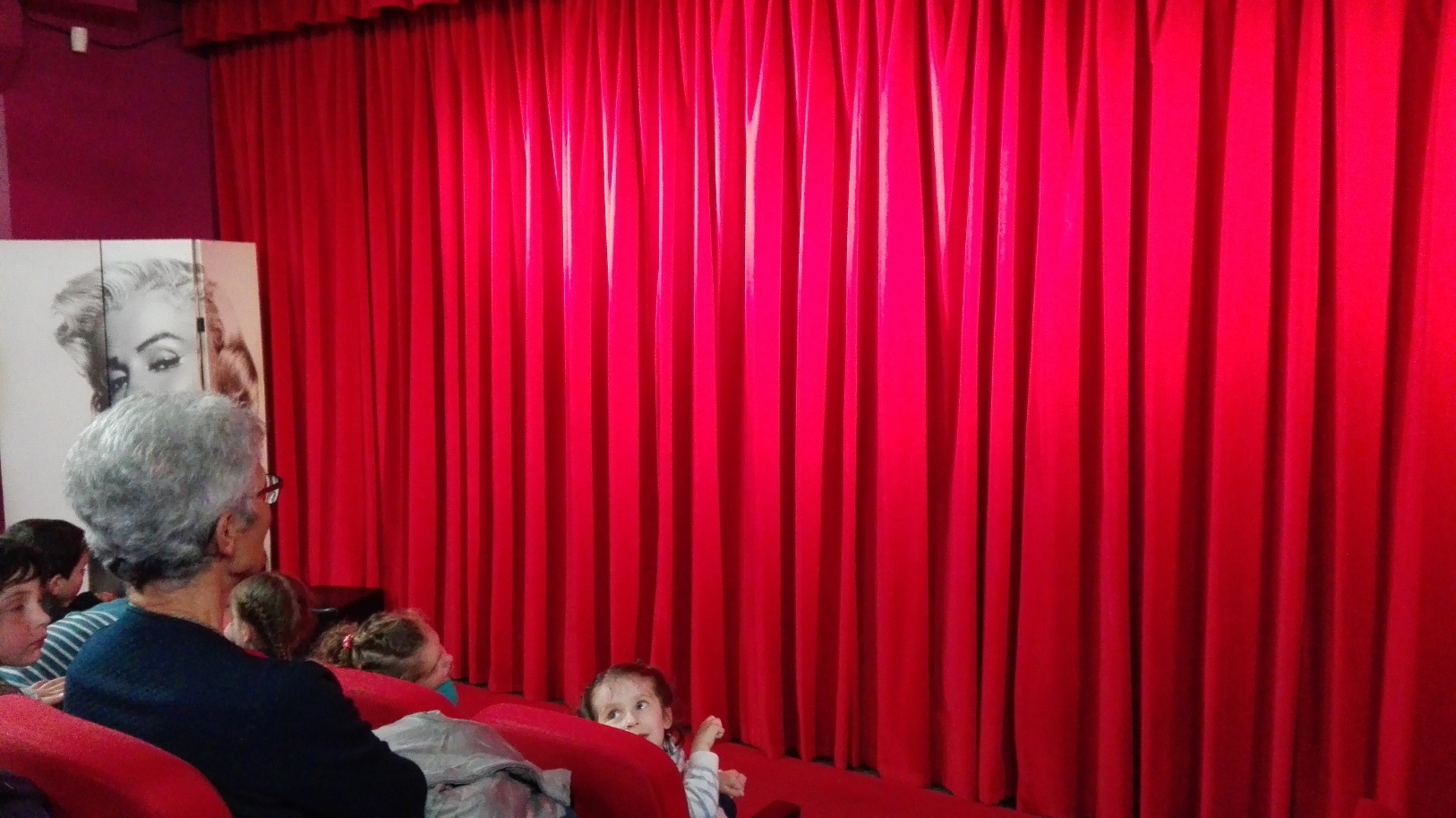 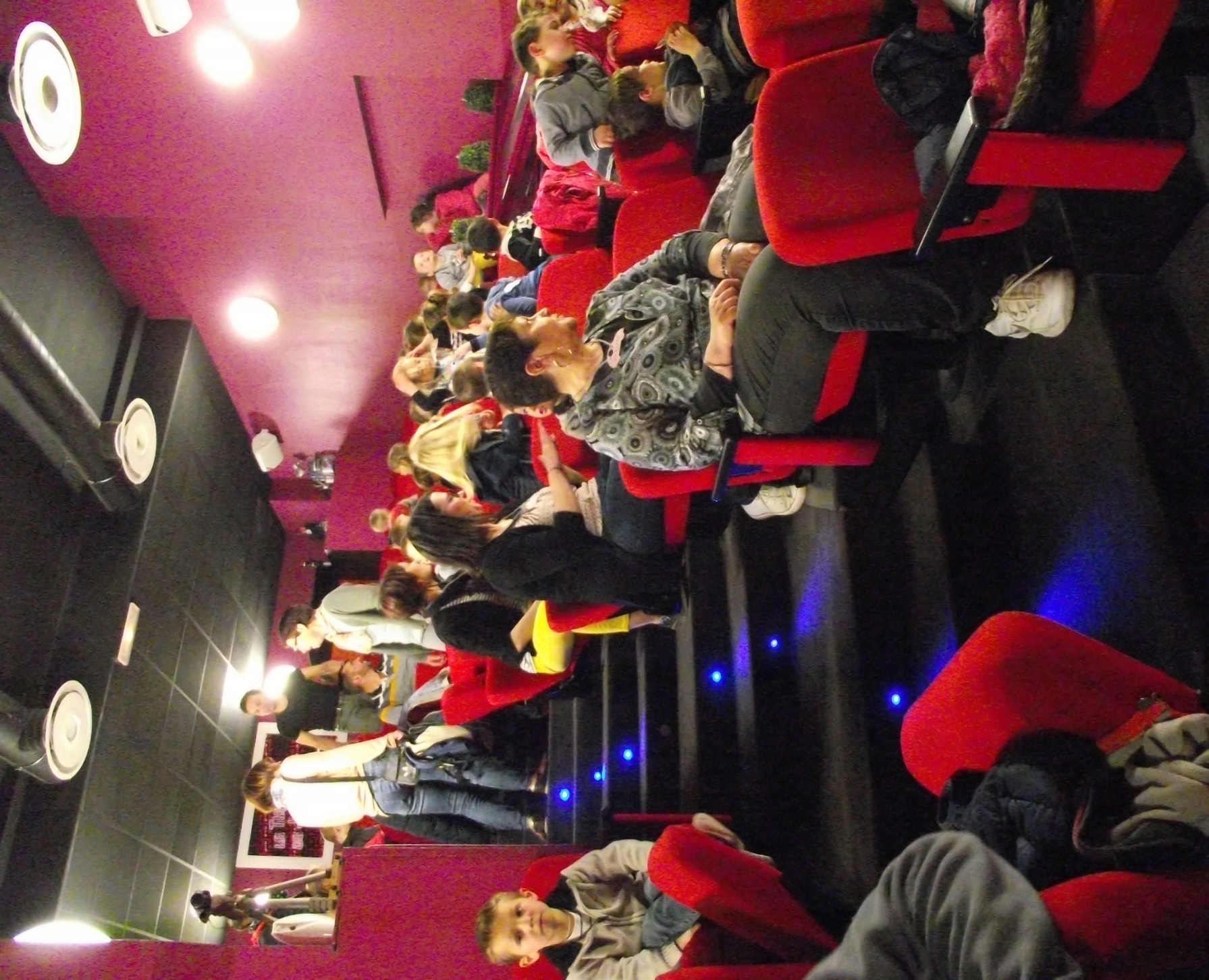 Lien internet vers le site du comédien : https://www.youtube.com/watch?v=T26-WcII_Cg